Walton-Verona High School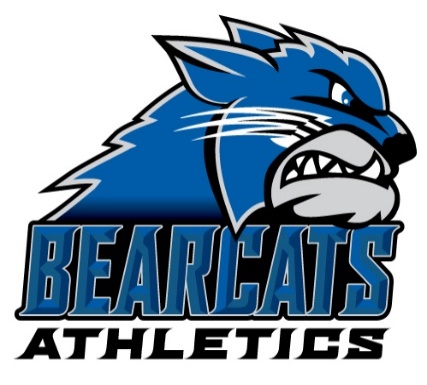 Athletic Department Spring Coaches Contact InformationSpring SportsCoachEmailFreshman BaseballJason Milnerjason.milner@kenton.kyschools.usBaseball AsstChad Howardchadhoward2424@gmail.comJV BaseballMark Waltersmark.walters@wv.kyschools.usVarsity BaseballAndrew Seinandrew.sien513@gmail.comTrack Philip Amstutzphil.amstutz@wv.kyschools.usTrack AsstLuke Lawsonldlawson55@icloud.comTrack AsstMatthew Mosesmattmoses66@gmail.comMiddle School TrackNick Milarnicholas.milar@wv.kyschools.usMS Track AsstHeidi ZwickHeidi.zwick@yahoo.comMS Track AsstJamie Lamponejaime.lampone@wv.kyschools.usVarsity SoftballNatalie MeadowsNatalie.Meadows@wv.kyschools.usJV SoftballJulann TilleyJulanntilley@gmail.comFreshman SoftballTennison Spillmantjspillman@yahoo.comLacrosseTony  Grizovictgrizovic@gmail.comLacrosse AsstDan Stewartcoachdan04@gmail.comBoys/Girls TennisRyan Borkowskiryan.borkowski@wv.kyschools.us